113年度「產銷履歷農糧產品驗證機構大專生實習」報名簡章目的：為提升驗證機構之稽核量能，擬招募校園人才投入產銷履歷驗證領域，以參與實務操作方式培育優質新進人員、傳承驗證核心價值與經驗，促進產銷履歷驗證制度之永續發展。指導單位：農業部。主辦單位：國立中興大學農產品驗證中心。協辦單位：產銷履歷農糧產品驗證機構。實習對象：農業及食品相關科系學生(含大學及研究所)，應屆或畢業2年內之畢業生為本實習方案優先錄取對象。實習時間：113年7月1日至8月31日。實習費用：應符合勞基法最低薪資每月27,470元(含勞健保自付額)，其餘規定，詳參第九點之評核機制。實習內容：參加農糧類產銷履歷驗證機構稽核人員初始教育訓練。產銷履歷驗證申請文件與流程。產銷履歷資訊系統、文件審查。產品標章標示審查、市售產品抽查及檢驗報告判讀。現場實地稽核與採樣觀摩、以及稽核報告撰寫。須配合事項：報名方式：填寫「實習報名表」後，連同近兩年「成績單」，於113年5月8日(星期三)前郵寄至「402202臺中市南區興大路145號 國立中興大學農產品驗證中心」，或e-mail至APACC@nchu.edu.tw，並於信封或郵件主旨載明為「報名大專生實習方案」。實習生招募說明會：113年4月27日(星期六)以線上方式辦理，活動邀請實習機構介紹公司特色、工作地點、工作時間、工作性質及內容、待遇或其他相關事項。活動採網路報名(https://forms.gle/NTN8uPNJB4ismnGZ7)。完成報名者，主辦單位於活動前另以電子郵件通知說明會之連線網址。書面審查及聯合徵選：報名者資料由實習機構進行審查，通過書面審查者，於113年5月17日(星期五)以電子郵件通知參與「聯合徵選」。「聯合徵選」於113年5月25日(星期六)上午10時假國立中興大學農產品驗證中心會議室(食品與農業安全檢測大樓4樓)辦理。徵選結果公告：「聯合徵選活動」之錄取結果，將於 6月3日公告於國立中興大學農產品驗證中心網頁(https://apacctw.org/APACSWeb/)產銷履歷農產品資訊網(https://taft.moa.gov.tw/mp-1.html)。注意事項：農業部保有彈性調整實習方案之權利。如有其他問題，歡迎來電詢問 (04)2284-0490轉分機209陳小姐。實習報名表驗證機構列表(依地址由北到南排序)實習生招募說明會報名連結https://forms.gle/NTN8uPNJB4ismnGZ7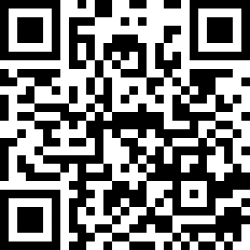 主要項目注意事項須遵從驗證機構指派之驗證相關工作及學習工作地點除驗證機構總部外，亦可能至外縣市出差。定期繳交學習紀錄表於113年7月19日、8月2日、8月16日、8月29日繳交學習紀錄表。參加農糧類產銷履歷驗證機構稽核人員初始教育訓練113年7月1~6日須至國立中興大學參加「農糧類產銷履歷驗證機構稽核人員初始教育訓練」。參加結訓座談113年8月30日需至國立中興大學參加實習生結訓座談，簡報實習心得及意見交流。評核機制分別於7/19、8/2、8/16、8/29進行評核，如評核未過，將結束實習，薪資依約定工資按月支付，倘不足月依出勤日數，按比例計酬。姓名性別□女   □男身分證字號生日年    月    日聯絡電話H:(　 )緊急聯絡人姓名:聯絡電話行動:緊急聯絡人電話:E-mail通訊地址□□□□□□□□□就讀學校/科系請檢附近兩年成績單就讀學校/系所：就讀學校/系所：就讀學校/系所：就讀學校/科系請檢附近兩年成績單就讀級別：113年暑假之後(請勾選)□應屆畢業生準備就職 □畢業一年 □畢業兩年 □仍在學就讀，      年級就讀級別：113年暑假之後(請勾選)□應屆畢業生準備就職 □畢業一年 □畢業兩年 □仍在學就讀，      年級就讀級別：113年暑假之後(請勾選)□應屆畢業生準備就職 □畢業一年 □畢業兩年 □仍在學就讀，      年級自傳簡述(300字以內)工作或實習經驗(300字以內)申請實習之原因(300字以內)申請實習之驗證機構順位 (請參考下一頁驗證機構列表)申請實習之驗證機構順位 (請參考下一頁驗證機構列表)申請實習之驗證機構順位 (請參考下一頁驗證機構列表)申請實習之驗證機構順位 (請參考下一頁驗證機構列表)申請實習之驗證機構順位 (請參考下一頁驗證機構列表)驗證機構名稱驗證機構地址暐凱國際檢驗科技股份有限公司臺北市內湖區內湖路一段120巷15弄28號藍鵲驗證服務股份有限公司臺北市內湖區新湖二路128號5樓之1環球國際驗證股份有限公司臺北-臺北市松山區南京東路四段21號4樓之1臺中-臺中市西屯區漢口路二段138號5樓高雄-高雄市新興區中正三路2號13樓A室彩虹大地有限公司臺北市信義區基隆路一段101巷19號采園生態驗證有限公司新北市板橋區華江一路111號12-6樓國立中興大學臺中市南區興大路145號安心國際驗證股份有限公司彰化縣員林市大同路1段205號7樓成大智研國際驗證股份有限公司臺南市歸仁區中正南路二段35之1號環虹錕騰科技股份有限公司高雄市前鎮區新衙路286-8號7樓之1
運通大樓D後棟國立屏東科技大學屏東縣內埔鄉老埤村學府路1號